environmental afiairs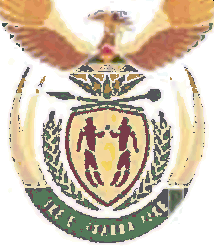 Department:Environmental AffairsREPUBLIC OF SOUTH AFRICANATIONAL ASSEMBLY(For written reply)QUESTION NO. 125{NW1086E}INTERNAL QUESTION PAPER NO. 2 of 2019DATE OF PUBLICATION: 28 June 2019Mr K J Mileham (DA) to ask the Minister of Environment, Forestry and Fisheries:Whether any action is being taken to enforce compliance with the court order relating to the rehabilitation, maintenance and security of the Makhanda landfill site; if not, why not; if so, what are the relevant details; andwhether her Department conducts regular inspections of the landfill site to ensure compliance with relevant legislation; if not, why not; if so, what are the relevant details?125. THE MINISTER OF ENVIRONMENT, FORESTRY AND FISHERIES REPLIES:No action has been taken to enforce compliance with the court order by the National Department of Environment, Forestry and Fisheries (previously the Department of Environmental Affairs) as it has not been involved in the legal proceedings which resulted in the court order competing, among others, the Municipality to undertake rehabilitation, maintenance and installation of security measures at the Makana landfill site.The Makana landfill site is a general landfill site and, accordingly, the regulatory duties, including taking compliance and enforcement action when non-compliances are detected, falls within the mandate of the Eastern Cape Department of Economic Development, Environmental Affairs and Tourism.This Department has contacted the Eastern Cape Department of Economic Developement, Environmental Affairs and Tourism who confirmed that they are actively engaging with the Makana Municipality, and that they undertook a compliance visit to the landfill site as recently as June 2019.Regards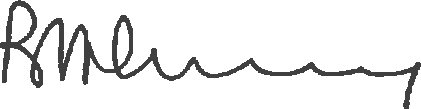 MS B D CREECY, MPMINISTER OF ENVIRONMENT, FORESTRY AND FISHERIES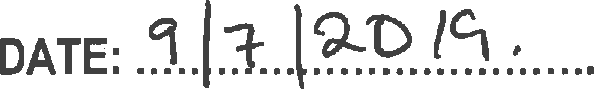 